9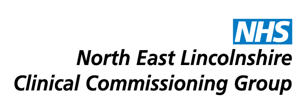 Report to:NEL CCG Joint Co-Commissioning Committee Presented by:Julie Wilson, Assistant Director Co-CommissioningDate of Meeting:16th February 2016Subject:2016/17 PMS Reinvestment: Proposed List of Investment AreasStatus: OPEN	            CLOSED Complies with latest CCG Strategy for Primary Medical Services, if not,             please give a brief reason why:OBJECT OF REPORT:The attached paper sets out a list of proposed areas for PMS reinvestment in 2016/17, for approval by the Joint Co-Commissioning Committee. This list has been presented to the GP Development Group and the Practice Managers Group for discussion and comment.STRATEGY:The areas proposed for reinvestment support the CCG service strategy and encourage collaboration, or working at scale, across general practice.IMPLICATIONS:During 2014/15, NHS England undertook a review of the PMS contracts within North East Lincolnshire. The aim of the review was to determine the level of premium, if any, being paid to practices and take action to release the premium back into the system. This resulted in a reduction to the core PMS contract payments and the identification of a PMS premium for reinvestment back into local general practice services. NHS England stated that the premium can be across all GP practice contracts and, whilst ring fenced to general medical services in the CCG area, it is not solely for investment back into PMS contracts.  The reinvestment is phased over 3 years (2015/16, 2016/17 and 2016/18).The CCG undertook work during 2014/15 to identify areas for reinvestment during 2015/16. The total available for investment was £489k and three services were identified and offered to local practices (equating to a total investment of £485k). We now have to make decisions regarding the next phase of reinvestment for 2016/17.The CCG has £978k available in total for 2016/17, which will also need to cover any recurrent funding committed in 2015/16, leaving a residual figure of £489k for investment in 2016/17. The attached table sets out the proposed areas of investment to be taken forward during 2016/17. Ideas have been generated during discussions within CCG meetings/committees including the GP Development Group, the Clinical Leads meeting and the Council of Members. These plans would leave a residual amount of circa £40k uncommitted. It is proposed that this is retained to support in-year pressures for general practice budgets/contracts and to support transitional arrangements for any practices that would lose out as a result of any changes in year to the commissioning of enhanced services and SIPs.As there is still more work to do on developing the specifications, we would like to agree that Practices are not disadvantaged by any delay on the part of the CCG in finalising the specifications, i.e. the changes in funding will only take effect when the new specifications are ready for implementation, rather than automatically coming into effect from 1st April 2016. It is not expected that any delay would go beyond the first quarter of 2016/17. The Joint Co-Commissioning Committee is asked to agree this approach.RECOMMENDATIONS (R) AND ACTIONS (A) FOR AGREEMENT:RECOMMENDATIONS (R) AND ACTIONS (A) FOR AGREEMENT:The Joint Co-Commissioning Committee is asked to:Approve the areas of PMS Reinvestment for 2016/17Approve the proposed use of residual fundingApprove the principle that Practices will not be disadvantaged financially if new services are not ready to take up from 1st April 2016, due to a delay on the CCG’s partYes/NoCommentsDoes the document take account of and meet the requirements of the following:i)Mental Capacity Actii)CCG  Equality Impact Assessmentiii)Human Rights Act 1998iv)Health and Safety at Work Act 1974v)Freedom of Information Act 2000 / Data Protection Act 1998iv)Does the report have regard of the principles and values of the NHS Constitution?www.dh.gov.uk/en/Publicationsandstatistics/Publications/PublicationsPolicyAndGuidance/DH_113613